ООО «Кемпфер»Лестница веревочная KämpferРуководство по эксплуатацииНастоящее руководство служит для ознакомления с правилами сборки, безопасной эксплуатации, транспортировки и хранения изделия.НАЗНАЧЕНИЕ ИЗДЕЛИЯЛестница веревочная предназначена для занятия детей в возрасте от 3-х до 14 лет спортивными упражнениями в игровой форме. Рекомендуется для использования в составе спортивно-игрового комплекса. ОСНОВНЫЕ ТЕХНИЧЕСКИЕ ДАННЫЕОсновные технические характеристики приведены в таблице 1.Таблица 1КОМПЛЕКТНОСТЬТаблица 2СБОРКА И ПОДГОТОВКА К ЭКСПЛУАТАЦИИРаспакуйте изделие, Убедитесь, что комплектность поставки совпадает с паспортными данными. Соберите согласно рисункам 1 и 2.МЕРЫ БЕЗОПАСНОСТИ5.1. Перед каждым занятием проверять надежность крепления спортивных снарядов – все узлы должны быть надежно затянуты, веревочные подвески спортивных снарядов – все узлы не должны иметь повреждений и перетираний волокон, крепежные элементы должны быть надежно затянуты.НЕ ДОПУСКАЮТСЯ занятия при наличии любого из указанных повреждений до их полного устранения.5.2. Для предотвращения ушибов и травм, во время занятий рекомендуется использовать мягкие маты, расположенные на полу под снарядами.СВИДЕТЕЛЬСТВО О ПРИЕМКЕ И УПАКОВЫВАНИИЛестница веревочная соответствует СТО 14431873-004-2016 и признана годной к эксплуатации.ОТК  _____________  Подпись  __________        Дата «___»_________20____гПЕРЕВОЗКА И ХРАНЕНИЕ7.1. Транспортировка производится в упаковке производителя, любым видом транспорта при соблюдении сохранности изделия.7.2. Условия хранения соответствуют 2(С) по ГОСТ 15150-69. До установки в рабочее положение хранить в упаковке завода-изготовителя в закрытых сухих помещениях с естественной вентиляцией воздуха.ГАРАНТИЙНЫЕ ОБЯЗАТЕЛЬСТВА8.1. Изготовитель гарантирует соответствие изделия требованиям технических условий СТО 14431873-004-2016, при соблюдении покупателем правил транспортировки, хранения, сборки и эксплуатации.8.2. Гарантийный срок  изделия – 12 месяцев со дня продажи пользователю, но не более 30 месяцев со дня изготовления.8.3. Гарантия не распространяется на изделия, поврежденные при перевозке покупателем или при несоблюдении правил хранения, сборки и эксплуатации, изложенных в настоящей инструкции.УТИЛИЗАЦИЯИзделие не содержит опасных для здоровья и жизни веществ. Утилизацию отходов осуществлять в соответствии с СанПиНом 2.1.7.1322-03.Адрес предприятия изготовителя:ООО «Кемпфер»109428, Россия,  г. Москва,1-ый Вязовский пр-д, д. 4.корп. 1Телефоны: +7-495-641-81-85, e-mail: info@kampfer.ru , Сайт: kampfer.ruОТМЕТКА О ПРОДАЖЕПродавец _____________ Подпись __________ Дата «__»_________20____гМ.П.ООО «Кемпфер»Лестница веревочная KämpferРуководство по эксплуатацииНастоящее руководство служит для ознакомления с правилами сборки, безопасной эксплуатации, транспортировки и хранения изделия.НАЗНАЧЕНИЕ ИЗДЕЛИЯЛестница веревочная предназначена для занятия детей в возрасте от 3-х до 14 лет спортивными упражнениями в игровой форме. Рекомендуется для использования в составе спортивно-игрового комплекса. ОСНОВНЫЕ ТЕХНИЧЕСКИЕ ДАННЫЕОсновные технические характеристики приведены в таблице 1.Таблица 1КОМПЛЕКТНОСТЬТаблица 2СБОРКА И ПОДГОТОВКА К ЭКСПЛУАТАЦИИРаспакуйте изделие, Убедитесь, что комплектность поставки совпадает с паспортными данными. Соберите согласно рисункам 1 и 2.МЕРЫ БЕЗОПАСНОСТИ5.1. Перед каждым занятием проверять надежность крепления спортивных снарядов – все узлы должны быть надежно затянуты, веревочные подвески спортивных снарядов – все узлы не должны иметь повреждений и перетираний волокон, крепежные элементы должны быть надежно затянуты.НЕ ДОПУСКАЮТСЯ занятия при наличии любого из указанных повреждений до их полного устранения.5.2. Для предотвращения ушибов и травм, во время занятий рекомендуется использовать мягкие маты, расположенные на полу под снарядами.СВИДЕТЕЛЬСТВО О ПРИЕМКЕ И УПАКОВЫВАНИИЛестница веревочная соответствует СТО 14431873-004-2016 и признана годной к эксплуатации.ОТК  _____________  Подпись  __________        Дата «___»_________20____гПЕРЕВОЗКА И ХРАНЕНИЕ7.1. Транспортировка производится в упаковке производителя, любым видом транспорта при соблюдении сохранности изделия.7.2. Условия хранения соответствуют 2(С) по ГОСТ 15150-69. До установки в рабочее положение хранить в упаковке завода-изготовителя в закрытых сухих помещениях с естественной вентиляцией воздуха.ГАРАНТИЙНЫЕ ОБЯЗАТЕЛЬСТВА8.1. Изготовитель гарантирует соответствие изделия требованиям технических условий СТО 14431873-004-2016, при соблюдении покупателем правил транспортировки, хранения, сборки и эксплуатации.8.2. Гарантийный срок  изделия – 12 месяцев со дня продажи пользователю, но не более 30 месяцев со дня изготовления.8.3. Гарантия не распространяется на изделия, поврежденные при перевозке покупателем или при несоблюдении правил хранения, сборки и эксплуатации, изложенных в настоящей инструкции.УТИЛИЗАЦИЯИзделие не содержит опасных для здоровья и жизни веществ. Утилизацию отходов осуществлять в соответствии с СанПиНом 2.1.7.1322-03.Адрес предприятия изготовителя:ООО «Кемпфер»109428, Россия,  г. Москва,1-ый Вязовский пр-д, д. 4.корп. 1Телефоны: +7-495-641-81-85, e-mail: info@kampfer.ru , Сайт: kampfer.ruОТМЕТКА О ПРОДАЖЕПродавец _____________ Подпись __________ Дата «__»_________20____гМ.П.Нормируемые параметрыНормируемые параметрыГабаритные размеры, мм325х26х2100Диаметр шнура, мм10Максимальная допустимая нагрузка, кг.100Срок службы, лет5Вес нетто, не более, кг.1,4№ поз.НаименованиеКоличество1Лестница веревочная11.1.Перекладина 26*325 мм81.2.Шнур22Катушка23Фиксатор2ДокументацияДокументацияДокументацияРуководство по эксплуатации Руководство по эксплуатации 1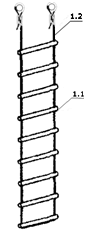 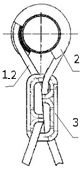 Рис.1Рис.2Нормируемые параметрыНормируемые параметрыГабаритные размеры, мм325х26х2100Диаметр шнура, мм10Максимальная допустимая нагрузка, кг.100Срок службы, лет5Вес нетто, не более, кг.1,4№ поз.НаименованиеКоличество1Лестница веревочная11.1.Перекладина 26*325 мм81.2.Шнур22Катушка23Фиксатор2ДокументацияДокументацияДокументацияРуководство по эксплуатации Руководство по эксплуатации 1Рис.1Рис.2